ZADANIA  / ZALECENIA / ĆWICZENIAZAJĘCIA LOGOPEDYCZNE – DATA: 15.06.2020 r.Drogi Rodzicu, drogi uczniu, już wkrótce długo wyczekiwany przez wszystkich czas -  WAKACJE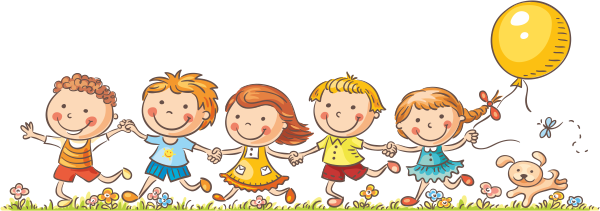 Zachęcam, by w czasie wolnym od nauki, gdy pogoda za oknem zmusi nas do pozostania w domu, zapoznać dzieci z bezpłatnymi grami i  zabawami logopedycznymi online.Portale godne polecenia to:https://www.mimowa.pl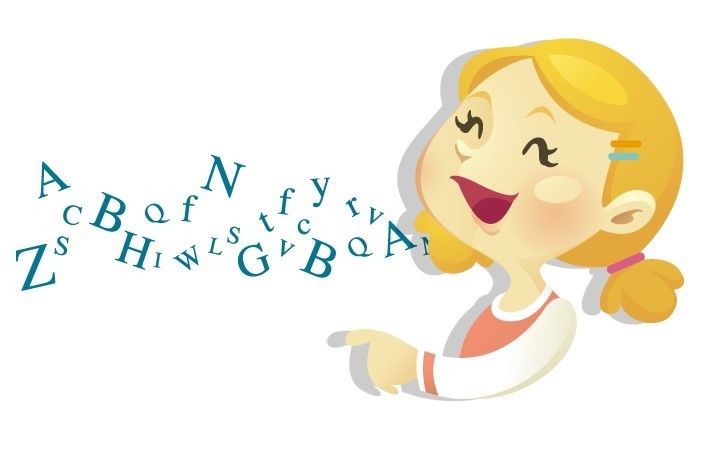 https://www.superkid.pl/cwiczenia-logopedycznehttp://juzwiem.edu.pl/cwiczeniahttp://logozabawy.pl/https://wordwall.net/pl-pl/community/logopediaPowyższe  strony internetowe oferują m.in. mnóstwo ćwiczeń do utrwalenia prawidłowej wymowy różnych głosek a także ćwiczeń wzbogacających słownik dziecka, doskonalących pamięć, uwagę oraz spostrzeganie. DZIĘKUJĘ ZA WSPÓŁPRACĘ ANNA  KAŁUŻYŃSKA